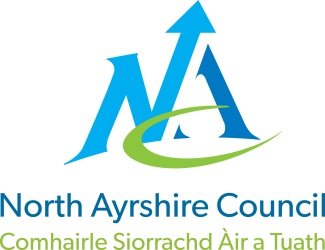 COMMUNITIES & EDUCATION DIRECTORATE  Glebe Primary SchoolHead Teacher: Elaine McNeilKirk Vennel, Irvine KA12 0DQTel: 01294 271587     Fax: 01294 312651E-Mail: glebe@ea.n-ayrshire.sch.uk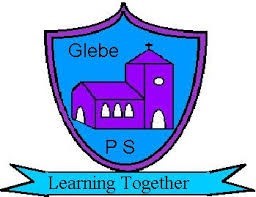 Our Ref EM Parent letter 1 2021/22Dear Parents/Carers, 
I hope you and your family all had some time to enjoy the sunshine over the summer break and are feeling well rested. I hope the children are looking forward to returning to school and excited about the year ahead, the staff team at Glebe are certainly ready to welcome everyone back!I wrote to you before the summer to outline the plans for the August return. As predicted the Scottish Govt. have asked schools to reopen with continued mitigations around covid19. This means for the first 4-6 weeks we will continue working as we did last year, however I am hopeful these restrictions will not be for too much longer. Both the National Covid Education Recovery Group (CERG) and North Ayrshire’s Education Recovery group will continue to meet regularly and advise schools on changes and I will keep you updated as soon as I am able.  Please find some useful information for next Wednesday’s return.  Please note school staff are not ‘officially’ back at work until next Tuesday therefore may not check email or SeeSaw etc. If there’s something urgent that you wish to discuss please contact me at gw09mcneilelaine@ea.n-ayrshire.sch.uk or call me on my personal mobile 07545 132 705. Class start/finish timesPlease make sure your child knows if they are being collected or walking home from school. Please make sure your child knows where they are being collected – front or back gate. Please try to avoid calling the office to pass on messages to children- other than in an emergency it is better if your child already knows the end of day arrangements. Please be assured staff will be in the playground to welcome and direct children to allocated playground/classes. Staggered entry and exit times will remain until further noticeGates will be numbered with laminated signsChildren can enter via any gate however staff will escort pupils to designated gates at home-time. P4-7 pupils will be escorted to Gate 1 or to Gate 5 depending on whether they are leaving from the front or rear of the schoolP1M Gate 2 and P1S Gate 3 			10AM – 2PM ON WEDNESDAY 18TH AUGUSTP1M Gate 2 and P1S Gate 3 			8:50am to 2:50pm from Thursday 19th August* P1 PARENTS/CARERS WILL BE PERMITTED INTO THE PLAYGROUND FOR THE FIRST WEEK ONLYP2R Gate 3, P3/2P Gate 2 and P3M Gate 1		8:55am to 2:55pmP4C							9:00am to 3:00pmP5B and P5M						8:50am to 2:50pmP6G and P6S						8:55am to 2:55pmP7E and P7N						9:00am to 3:00pmLunch arrangements Children in receipt of free meals/clothing grant and all children in P1 to P5 now eat for free. We strongly encourage families to make use of the free meals. The menus are online at NAC and will be emailed to families as they are changed. Families with children with allergies/dietary requirement should meet with the catering manager to discuss menu options. Any dietary requirements forms must be co-signed by a healthGlebe pupils and staff will continue to have 2 separate lunchbreaks until further noticeP1M, P1S, P2R, P3/2P,  P3M, P5B and P5M		12:00-12:45pmP4C, P6G, P6S, P7E and P7N 			12:30-1.15pmClass school dinners will eat at their designated lunch table in the dining hall, P3-P7 packed lunches will continue to eat in the class. P1 and P2 packed lunches will eat in the hall. PE arrangementsThere will be no official PE sessions during the first week however teachers will take children outside for games, outdoor learning etc. weather permitting. PE days will be shared once timetables are confirmed during the in-service dayChildren should continue to arrive at school wearing PE kit on PE days. It would be preferable if kit could be purchased in school colours. Simple inexpensive shorts/tracksuit bottoms/leggings and school polo shirts would suffice. We are keen to keep costs down and would discourage expensive fashion sportswear/crop tops/designer clothes etc.  Covid 19 mitigationsChildren will still be asked to wash/sanitise hands throughout the dayGlebe will continue to employ a day cleaner, for enhanced cleaning throughout the day including touch points cleaningAdults will continue to keep a 1m distance from pupils and other adultsAdults will continue to wear facemasksParents/Carers will not be permitted into the school or playground, unless by appointment/special arrangement Families should adhere to physical distancing measures at the school gates, only one parent/carer should collect children, adults should continue to wear face masks at drop off/pick up timesFamilies should continue to follow govt. guidance around covid19 symptoms, positive test results and self-isolation. Families should keep the school office updated of anything Covid related ParkingBefore the holidays I shared information on changes to school use of the Buzz Gala Bingo car park at the rear of the school. It appears there are further restrictions in place including bollards. It appears we are no longer able to use the carpark therefore families will have to find other places to park. Furthermore there are roadworks near the turning circle at the front of the school which may cause further traffic jams. As previously mentioned there is adequate parking at Golfields Road which is just around the corner from the school. Please consider parking and striding from there. UniformPlease remember we have pre-owned uniform including jackets etc. for collection. Please contact the office if you wish to view or collect on the in-service day. SeeSawMost teachers have not used SeeSaw over the holidays. Please don’t worry if you have lost codes or can’t get on. For now we will use email or text for correspondence. We will send new codes/family codes etc. once we return. StaffingYou may hear the children talking about Ms. Dorrian and no longer mentioning Mrs. Robertson, this is in fact a name change and I can assure you she is still here at Glebe. Furthermore the new Covid19 recovery teacher allocated to Glebe was meant to be Miss Macdonald, however I have since learnt she has withdrawn from North Ayrshire and is sadly not coming to Glebe. Luckily, this week we have managed to secure a temporary teacher who is known to the school Mrs. McGuigan. Mrs. McGuigan will fill the position as recovery teacher until NAC advertise and fill the position. Updated paperworkThe office will issue new forms on our return including photo permission, local journey permission, internet and computer use permission and contact information and medical forms etc. It is really important that these are completed and returned to school as soon as possible. Thank you in advance for your cooperation. Lastly, I hope you enjoy the last of the holidays and I look forward to seeing you all next week. In partnershipElaine McNeil Head Teacher Glebe Primary